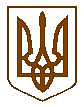 УКРАЇНАБілокриницька   сільська   радаРівненського   району    Рівненської    області(чотирнадцята чергова сесія сьомого скликання)РІШЕННЯвід  27 грудня 2016 року                                                                                   № 341Про затвердження плану роботина І півріччя 2017 року              Відповідно до ст. 26  Закону України «Про місцеве самоврядування в Україні» за погодженням із постійними комісіями сільської ради, сесія Білокриницької сільської радиВИРІШИЛА:Затвердити план роботи сільської ради на І півріччя 2017 року згідно з додатком.Постійним комісіям, депутатам, виконавчому комітету сільської ради забезпечити виконання затвердженого плану роботи та в разі необхідності вносити до нього зміни та доповнення.Контроль за виконанням даного рішення покласти на постійні комісії сільської ради відповідно до визначених функцій і повноважень та                   т.в.о. секретаря сільської ради О. Казмірчук.Сільський голова                                                                                      Т. Гончарук                                                                                                                      Додаток                                                                                                                                                  до рішення сільської ради                                                                                                                                              від 27 грудня 2016 року                                                                                                              № 341ПЛАН РОБОТИсільської ради на  І півріччя  2017 рокуСЕСІЙНА    ДІЯЛЬНІСТЬРозглянути на сесіях сільської ради:СІЧЕНЬ - БЕРЕЗЕНЬ:Звіт про виконання сільського бюджету бюджету за 2016 рік.Готують: члени комісії з питань бюджету та фінансів, головний бухгалтер сільської ради.Земельні питання.Готуєють: члени комісії з питань земельних відносин, спеціаліст-землевпорядник сільської ради.Про стан медицини на території сільської ради.Готуєють: члени комісії з питань охорони здоров’я, використання природних ресурсів та постраждалих в наслідок аварії на ЧАЕС, завідувач комунального закладу «Білокриницька лікарська амбулаторія загальної практики-сімейної медицини».КВІТЕНЬ –ЧЕРВЕНЬ:Про внесення змін до сільського бюджету на 2017 рік. Готують: члени комісії з питань бюджету та фінансів, головний бухгалтер сільської ради. Про стан благоустрою населених пунктів на території сільської ради. Готують: члени комісії з питань законності, правопорядку, охорони навколишнього середовища, соціального захисту населення та спортивного розвитку села, т.в.о. секретаря ради.Земельні питання.   Готують: члени комісії з питань земельних відносин, спеціаліст-землевпорядник сільської ради.Про затвердження плану роботи сільської ради на ІІ півріччя 2017 року.Готують: члени постійних комісій відповідно до визначених функцій і повноважень, т.в.о. секретаря ради.2. ПИТАННЯ ЯКІ ПЛАНУЮТЬ НА ЗАСІДАННЯХ ПОСТІЙНІ КОМІСІЇЧлени комісії з питань бюджету та фінансів:про стан виконання бюджету сільської ради;про стан надходження державного мита, земельного податку, про надання послуг Будинком культури та орендарями.Члени комісії з питань земельних відносин Про вирішення спірних земельних питань.Розгляд заяв по земельних питаннях.Члени комісії з питань законності, правопорядку, охорони навколишнього середовища, соціального захисту населення та спортивного розвитку села, члени культурно-масової комісії, члени комісії, з питань охорони здоров’я, використання природних ресурсів та постраждалих  в наслідок аварії на ЧАЕС відповідно до визначених функцій і повноважень:Про стан благоустрою території сільської ради.Про соціально-економічний та культурний розвиток сіл сільської ради.Про організацію дозвілля молоді на території сільської ради.3.  ОРГАНІЗАЦІЙНА РОБОТА РАДИІнформувати населення територіальної громади  про роботу ради, прийняті рішення, хід їх виконання.Брати участь у заходах, зборах громадян, що проводитимуться на території сільської ради.Вивчати, узагальнювати і поширювати досвід роботи органів місцевого самоврядування з питань їх діяльності та виконання повноважень, визначених Законом України «Про місцеве самоврядування в Україні».Проведити необхідну підготовчу роботу до знаменних дат та урочистих подій:святкування Різдвяних свят;відзначення Дня  Героїв Небесної Сотні;святкування Міжнародного жіночого свята;святкування з нагоди Дня пам’яті та примирення, Дня перемоги над нацизмом у Другій світовій війні;святкування Дня Конституції.Готують: постійні комісії, члени виконавчого комітету, заклади освіти культури.Т.в.о. секретаря  ради                                                                           О. КазмірчукПленарне засідання чотирнадцятої чергової сесії Білокриницької сільської ради сьомого скликання27 грудня  2016 року
ВІДОМІСТЬдля поіменного голосування з питання:«Про затвердження плану роботи на І півріччя 2017 року»Голосували:    «за» - 	22	                          «проти» - 	0	                          «утримався» - 	0	                          «не голосував» - 	0	Голова комісії                                                                      ____________________Секретар комісії                                                                   ____________________Член комісії                                                                          ____________________№з/пПрізвище, ім’я, по батьковіЗаПротиУтри-мавсяНе приймав участь в голосу-ванні1.Гончарук Тетяна Володимирівназа2.Галябар Роман Олександровичза3.Власюк Світлана Андріївназа 4.Данилюк Наталія Василівназа5.Семенюк Марія Петрівназа6.Дем'янчук Віталій Григоровичза7.Зданевич Оксана Данилівназа8.Кисіль Тетяна Михайлівназа9.Панчук Ярослав Петровичза10.Ящук Оксана Костянтинівназа11.Целюк Тетяна Лонгінівназа12.Плетьонка Андрій Васильовичза13.Вовчик Юрій Анатолійовичза14.Дубіч Анатолі Миколайовичза15.Захожа Інна Анатоліївназа16.Морозюк Оксана Дмитрівназа17.Казмірчук Олена Юріївназа18.Денисюк Іван Миколайовичза19.Кравченко Алла Дмитрівназа20.Люльчик Валерій Федоровичза21.Клименко Тарас Володимировичвідсутній22.Ляшецька Надія Миколаївназа23.Ящук Олена АдамівназаВсього:Всього:22